Notes: This record may be found in Google Drive, Secretary 2019, Board Minutes and Agendas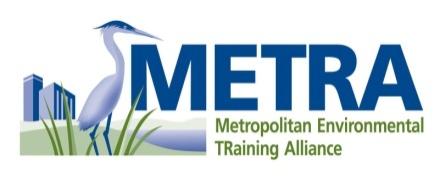 BOARD MEETING AGENDABOARD MEETING AGENDABOARD MEETING AGENDABOARD MEETING AGENDAAugust 14, 20191:30 – 3:00August 14, 20191:30 – 3:00August 14, 20191:30 – 3:00August 14, 20191:30 – 3:00Meeting NotesMeeting NotesMeeting NotesMeeting NotesMeeting NotesMeeting NotesMeeting NotesMeeting NotesCall to Order ClarkClarkWelcomeCall to order at: 1:52Adjourned: 2:55WelcomeCall to order at: 1:52Adjourned: 2:55WelcomeCall to order at: 1:52Adjourned: 2:55WelcomeCall to order at: 1:52Adjourned: 2:55WelcomeCall to order at: 1:52Adjourned: 2:55Meeting MinutesClark Clark August Minutes:Approval __ Yes  _ No  Motioned: Seconded:August Minutes:Approval __ Yes  _ No  Motioned: Seconded:August Minutes:Approval __ Yes  _ No  Motioned: Seconded:August Minutes:Approval __ Yes  _ No  Motioned: Seconded:August Minutes:Approval __ Yes  _ No  Motioned: Seconded:Treasurer ReportDanielleDanielleApproval __ Yes  _ No  Motioned:Seconded: Approval __ Yes  _ No  Motioned:Seconded: Approval __ Yes  _ No  Motioned:Seconded: Approval __ Yes  _ No  Motioned:Seconded: Approval __ Yes  _ No  Motioned:Seconded: Old BusinessE2 day Attendee registration needs to be opened. Who is doing this?Has the EventBrite been created?Bump the registration fee up to $35 for E2 DayNominees for Secretary are Pamela and Viviana. Not enough for a quorum with Viviana and Becca from same DepartmentKeynote Speaker: Dr. Leesa Souta (Marine Council) Saving FL WatersWould like a table at E2Would like her mileage/tolls paid (need to vote on this) – VOTED YESConfirmed E2 Speakers:Judith Ann (GOAA) – Noise mitigation/building sitesOrange County Solid Waste – Public Private Partnership Case StudyJohn White (FDEP) – Regulatory Updates (overview and touch on the pharmaceutical rule – does not want to give pharm training until beginning of next year)Possible other speakers at E2 DayAnimal Ambassador from SeaWorldCoca-Cola Recycling Initiative - Jane’s HusbandBasin Area Management Plans (BMAPs)Stormwater Speaker (MS4)Dr. Steven Duranceau (UCF Professor and Director of the Environmental Systems Engineering Institute) Judith Ann from MCOToxicity from WW systems entering waterwaysFlorida Springs Institute John White pharmaceutical companyAaron Watkins to open for E2 Day?Lori has a contact who could talk about Poisonous, bites, stingsAsk on the Sponsorship form if they have anything to raffleHow is the promotion of E2 Day going?  E2 day Attendee registration needs to be opened. Who is doing this?Has the EventBrite been created?Bump the registration fee up to $35 for E2 DayNominees for Secretary are Pamela and Viviana. Not enough for a quorum with Viviana and Becca from same DepartmentKeynote Speaker: Dr. Leesa Souta (Marine Council) Saving FL WatersWould like a table at E2Would like her mileage/tolls paid (need to vote on this) – VOTED YESConfirmed E2 Speakers:Judith Ann (GOAA) – Noise mitigation/building sitesOrange County Solid Waste – Public Private Partnership Case StudyJohn White (FDEP) – Regulatory Updates (overview and touch on the pharmaceutical rule – does not want to give pharm training until beginning of next year)Possible other speakers at E2 DayAnimal Ambassador from SeaWorldCoca-Cola Recycling Initiative - Jane’s HusbandBasin Area Management Plans (BMAPs)Stormwater Speaker (MS4)Dr. Steven Duranceau (UCF Professor and Director of the Environmental Systems Engineering Institute) Judith Ann from MCOToxicity from WW systems entering waterwaysFlorida Springs Institute John White pharmaceutical companyAaron Watkins to open for E2 Day?Lori has a contact who could talk about Poisonous, bites, stingsAsk on the Sponsorship form if they have anything to raffleHow is the promotion of E2 Day going?  E2 day Attendee registration needs to be opened. Who is doing this?Has the EventBrite been created?Bump the registration fee up to $35 for E2 DayNominees for Secretary are Pamela and Viviana. Not enough for a quorum with Viviana and Becca from same DepartmentKeynote Speaker: Dr. Leesa Souta (Marine Council) Saving FL WatersWould like a table at E2Would like her mileage/tolls paid (need to vote on this) – VOTED YESConfirmed E2 Speakers:Judith Ann (GOAA) – Noise mitigation/building sitesOrange County Solid Waste – Public Private Partnership Case StudyJohn White (FDEP) – Regulatory Updates (overview and touch on the pharmaceutical rule – does not want to give pharm training until beginning of next year)Possible other speakers at E2 DayAnimal Ambassador from SeaWorldCoca-Cola Recycling Initiative - Jane’s HusbandBasin Area Management Plans (BMAPs)Stormwater Speaker (MS4)Dr. Steven Duranceau (UCF Professor and Director of the Environmental Systems Engineering Institute) Judith Ann from MCOToxicity from WW systems entering waterwaysFlorida Springs Institute John White pharmaceutical companyAaron Watkins to open for E2 Day?Lori has a contact who could talk about Poisonous, bites, stingsAsk on the Sponsorship form if they have anything to raffleHow is the promotion of E2 Day going?  E2 day Attendee registration needs to be opened. Who is doing this?Has the EventBrite been created?Bump the registration fee up to $35 for E2 DayNominees for Secretary are Pamela and Viviana. Not enough for a quorum with Viviana and Becca from same DepartmentKeynote Speaker: Dr. Leesa Souta (Marine Council) Saving FL WatersWould like a table at E2Would like her mileage/tolls paid (need to vote on this) – VOTED YESConfirmed E2 Speakers:Judith Ann (GOAA) – Noise mitigation/building sitesOrange County Solid Waste – Public Private Partnership Case StudyJohn White (FDEP) – Regulatory Updates (overview and touch on the pharmaceutical rule – does not want to give pharm training until beginning of next year)Possible other speakers at E2 DayAnimal Ambassador from SeaWorldCoca-Cola Recycling Initiative - Jane’s HusbandBasin Area Management Plans (BMAPs)Stormwater Speaker (MS4)Dr. Steven Duranceau (UCF Professor and Director of the Environmental Systems Engineering Institute) Judith Ann from MCOToxicity from WW systems entering waterwaysFlorida Springs Institute John White pharmaceutical companyAaron Watkins to open for E2 Day?Lori has a contact who could talk about Poisonous, bites, stingsAsk on the Sponsorship form if they have anything to raffleHow is the promotion of E2 Day going?  E2 day Attendee registration needs to be opened. Who is doing this?Has the EventBrite been created?Bump the registration fee up to $35 for E2 DayNominees for Secretary are Pamela and Viviana. Not enough for a quorum with Viviana and Becca from same DepartmentKeynote Speaker: Dr. Leesa Souta (Marine Council) Saving FL WatersWould like a table at E2Would like her mileage/tolls paid (need to vote on this) – VOTED YESConfirmed E2 Speakers:Judith Ann (GOAA) – Noise mitigation/building sitesOrange County Solid Waste – Public Private Partnership Case StudyJohn White (FDEP) – Regulatory Updates (overview and touch on the pharmaceutical rule – does not want to give pharm training until beginning of next year)Possible other speakers at E2 DayAnimal Ambassador from SeaWorldCoca-Cola Recycling Initiative - Jane’s HusbandBasin Area Management Plans (BMAPs)Stormwater Speaker (MS4)Dr. Steven Duranceau (UCF Professor and Director of the Environmental Systems Engineering Institute) Judith Ann from MCOToxicity from WW systems entering waterwaysFlorida Springs Institute John White pharmaceutical companyAaron Watkins to open for E2 Day?Lori has a contact who could talk about Poisonous, bites, stingsAsk on the Sponsorship form if they have anything to raffleHow is the promotion of E2 Day going?  Committee UpdatesAllAllElections – Jane Gregory Logistics – Mike ColonOutreach/Sponsorship – Viviana (public sector) and Scott (private sector)Scholarship – Danielle MohanSocial Media/Web – Clark QuackenbushSponsorship - combine with outreach?Training – Kyle LapicElections – Jane Gregory Logistics – Mike ColonOutreach/Sponsorship – Viviana (public sector) and Scott (private sector)Scholarship – Danielle MohanSocial Media/Web – Clark QuackenbushSponsorship - combine with outreach?Training – Kyle LapicElections – Jane Gregory Logistics – Mike ColonOutreach/Sponsorship – Viviana (public sector) and Scott (private sector)Scholarship – Danielle MohanSocial Media/Web – Clark QuackenbushSponsorship - combine with outreach?Training – Kyle LapicElections – Jane Gregory Logistics – Mike ColonOutreach/Sponsorship – Viviana (public sector) and Scott (private sector)Scholarship – Danielle MohanSocial Media/Web – Clark QuackenbushSponsorship - combine with outreach?Training – Kyle LapicElections – Jane Gregory Logistics – Mike ColonOutreach/Sponsorship – Viviana (public sector) and Scott (private sector)Scholarship – Danielle MohanSocial Media/Web – Clark QuackenbushSponsorship - combine with outreach?Training – Kyle LapicNew BusinessAllAllMaking the big check to present at E2 DayAsking scholarship recipient to speak at E2Need list of tasks Jane normally does for E2 DayVoted yes on providing Leesa with money for tolls/mileage as well as a tableJohn White to touch on New Generator Rule for SQGs? And possibly e-manifestingBecca to ask CJ, Jenny, Kalina, to possibly speak at E2 DayClark to ask Melissa Pulver to also maybe speak at E2Need to have probably 8 speakers – 2 per each session. Morning 1 (2 speakers)Break Morning 2 (2 speakers)Animal AmbassadorLunchKey Note SpeakerBreakAfternoon speakers (2)Who will be doing the raffle at E2? Becca to ask Aaron about maybe opening E2 DayScholarship recipient to speak? Need him there to give the check toMaking the big check to present at E2 DayAsking scholarship recipient to speak at E2Need list of tasks Jane normally does for E2 DayVoted yes on providing Leesa with money for tolls/mileage as well as a tableJohn White to touch on New Generator Rule for SQGs? And possibly e-manifestingBecca to ask CJ, Jenny, Kalina, to possibly speak at E2 DayClark to ask Melissa Pulver to also maybe speak at E2Need to have probably 8 speakers – 2 per each session. Morning 1 (2 speakers)Break Morning 2 (2 speakers)Animal AmbassadorLunchKey Note SpeakerBreakAfternoon speakers (2)Who will be doing the raffle at E2? Becca to ask Aaron about maybe opening E2 DayScholarship recipient to speak? Need him there to give the check toMaking the big check to present at E2 DayAsking scholarship recipient to speak at E2Need list of tasks Jane normally does for E2 DayVoted yes on providing Leesa with money for tolls/mileage as well as a tableJohn White to touch on New Generator Rule for SQGs? And possibly e-manifestingBecca to ask CJ, Jenny, Kalina, to possibly speak at E2 DayClark to ask Melissa Pulver to also maybe speak at E2Need to have probably 8 speakers – 2 per each session. Morning 1 (2 speakers)Break Morning 2 (2 speakers)Animal AmbassadorLunchKey Note SpeakerBreakAfternoon speakers (2)Who will be doing the raffle at E2? Becca to ask Aaron about maybe opening E2 DayScholarship recipient to speak? Need him there to give the check toMaking the big check to present at E2 DayAsking scholarship recipient to speak at E2Need list of tasks Jane normally does for E2 DayVoted yes on providing Leesa with money for tolls/mileage as well as a tableJohn White to touch on New Generator Rule for SQGs? And possibly e-manifestingBecca to ask CJ, Jenny, Kalina, to possibly speak at E2 DayClark to ask Melissa Pulver to also maybe speak at E2Need to have probably 8 speakers – 2 per each session. Morning 1 (2 speakers)Break Morning 2 (2 speakers)Animal AmbassadorLunchKey Note SpeakerBreakAfternoon speakers (2)Who will be doing the raffle at E2? Becca to ask Aaron about maybe opening E2 DayScholarship recipient to speak? Need him there to give the check toMaking the big check to present at E2 DayAsking scholarship recipient to speak at E2Need list of tasks Jane normally does for E2 DayVoted yes on providing Leesa with money for tolls/mileage as well as a tableJohn White to touch on New Generator Rule for SQGs? And possibly e-manifestingBecca to ask CJ, Jenny, Kalina, to possibly speak at E2 DayClark to ask Melissa Pulver to also maybe speak at E2Need to have probably 8 speakers – 2 per each session. Morning 1 (2 speakers)Break Morning 2 (2 speakers)Animal AmbassadorLunchKey Note SpeakerBreakAfternoon speakers (2)Who will be doing the raffle at E2? Becca to ask Aaron about maybe opening E2 DayScholarship recipient to speak? Need him there to give the check toMeeting SpeakersSeptember 11 – Audra Burchfield from the Department of Health: Reducing Technology in Septic Systems. DEP conference room is reservedSeptember 11 – Audra Burchfield from the Department of Health: Reducing Technology in Septic Systems. DEP conference room is reservedSeptember 11 – Audra Burchfield from the Department of Health: Reducing Technology in Septic Systems. DEP conference room is reservedSeptember 11 – Audra Burchfield from the Department of Health: Reducing Technology in Septic Systems. DEP conference room is reservedSeptember 11 – Audra Burchfield from the Department of Health: Reducing Technology in Septic Systems. DEP conference room is reservedNext MeetingAllAllTBDBoard meeting – 1:30 pmGeneral meeting – 3 pmTBDBoard meeting – 1:30 pmGeneral meeting – 3 pmTBDBoard meeting – 1:30 pmGeneral meeting – 3 pmTBDBoard meeting – 1:30 pmGeneral meeting – 3 pmTBDBoard meeting – 1:30 pmGeneral meeting – 3 pm